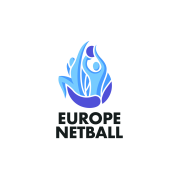 Europe Netball International Event - Player DeclarationI ……………………………………………………………. (insert your name), being a member of the ………SWITZERLAND ………………………………… (insert your country) Team for the Europe Netball International Event – 2022 Open Championships……………… (insert event) , solemnly and sincerely declare:Eligibility in terms of nationality: Please only provide evidence in ONE OF THE SECTIONSI am a citizen of ………………………………… (insert country) (attach copy of passport or other document evidencing citizenship). ORI was born in ……………………………………..  (insert country) (attach copy of birth certificate if relevant).ORI have been living permanently, and have been physically present in ………………………………..… (insert country) for at least 24 months prior to the Championships. (Short holidays away from the country of residence are permitted) (if relevant attach utility bill, school enrolment or graduation confirmation or other documents evidencing that you have lived there for 24 months).Please only provide evidence in ONE OF THE ABOVE SECTIONS I have read and understood that the evidence given in this application form is correct and enables me to be eligible to compete for the named country. …………………………………………………………		………………………………………………………….Signature							DateIf you are a Minor (i.e. under the age of 18) then you must get your parent or guardian to sign.Parent/Guardian Name (Please Print)…………………………………….. Signature…………………………………….    Date …………………………………..   Country GuaranteePursuant to the World Netball Ltd Regulations, WN Ltd Members must guarantee player eligibility. The following must be completed by an office bearer in your national netball body.I …………………………………………(insert name of office bearer), holding the position of …………………………………………..(insert title),  hereby confirm that I have seen evidence of the eligibility of the above player, that evidence is attached and I can guarantee that she is eligible to participate in these Europe Netball Championships.………………………………………………………..		            …………………………………………………………Signature							Date*All player declaration forms and evidence to be brought with the Team Manager to the Europe Netball Event and given to the Technical Director at a prearranged time prior to the competition commencing.